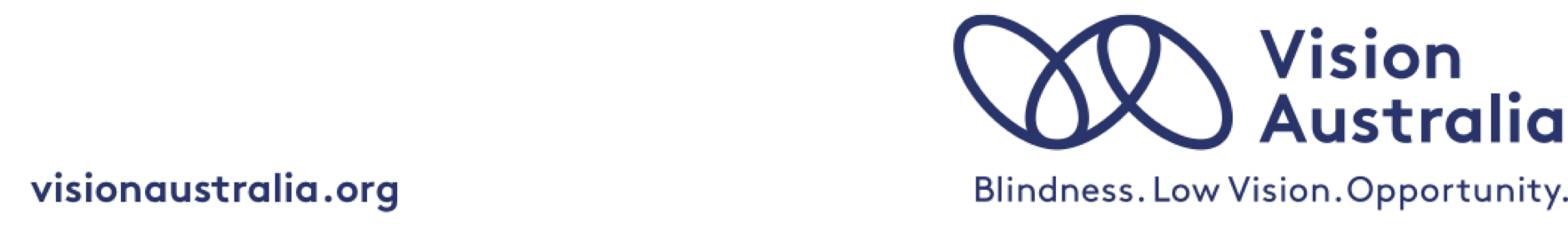 Find the right employee for your businessA diversified workforce makes senseIncreasing diversity in your workforce is a good business decision. Independent research shows hiring a person who is blind or has low vision can drive business growth, productivity and nurture a positive work culture.Candidates who are blind or have low vision have many positive attributes, including:Strong work ethicLoyalty and stabilityReliable attendance (fewer sick days)1Creativity and resourcefulnessDifferent perspectives and practical approaches to broaden team capabilityLeadership capacity1Insight into the needs of your diverse customers1Source: Blind Citizens Australia Employment Policy SuiteSource staff with the experience you needYou have access to candidates with qualifications and experience in a wide range of roles and industries. Skillsets include:Office (accounting clerks, credit officers, customer service managers and HR professionals)Health and community services (child care workers, counsellors, registered nurses and pharmacists)Trades (electricians, carpenters, food processing workers andgeneral labourers)Cultural roles (library technicians, musicians, dance teachers and radiooperators)Education (primary and secondary school teachers)Hospitality (hotel service supervisors, bar attendants and waiters)Management (general, finance and specialist managers)Retail (sales and marketing managers, shop managers, sales representatives and purchasing clerks)Information technology (IT project managers, team leaders and helpdesk attendants)Find the right candidate You have positions to fill. We have the right people for the job. Vision Australia is the specialist in recruiting, training and placing people who are blind or have low vision. Organisations that have partnered with us and currently employ our candidates include Public Transport Victoria, ANZ, and Allianz. Access to government fundingVision Australia can help your new employee source government funding to buy the technology and equipment they need to do their job so there is no cost to you. Funding can cover workplace modifications and assistive technology like computer software to magnify the screen and portable notetaking devices as well as costs of related training. If your business is eligible for wage-subsidy programs then we can also help you access this funding.Workplace improvements and what they involveYour business deserves effective vocational guidance. Our team of experienced employment consultants are available to visit your workplace and tailor solutions thatbenefit you and your new employee.Help for your existing staff with vision lossTo further benefit your business, Vision Australia offers a range of services for staff with vision loss who you already employ. By developing a personalised and outcomes-focused plan we can help these employees continue working well in their roles.Your business will get step by step supportYou will get support from us at every stage – from a streamlined hiring process to setting up everything in the workplace. Your business will receive all this without any interruption to everyday operations. Vision Australia will:Match the right candidate to your business needsIdentify strategies and assistive technology your employee needs for their roleHelp to access funding Provide training so your employee can travel safely and independently to and from work, and around the workplaceOffer information and professional development sessions for co-workers so they are skilled and relaxed when working with staff who are blind or have low visionStay connected with you and your employee so you can get support and advice if you need itEmployee success storyWhen Ashleigh Hansen first lost her vision she found it frustrating not having work but appreciated the consistent support provided by Vision Australia.“Vision Australia has been supportive from the get go,” she says. “They pointed me in the right direction and helped me find a meaningful job I love that suits my level of vision, now and in the future.” Ashleigh now has a new career in the insurance industry, working in an administrative role entering new business policies and endorsements at the national risk and insurance company, Ansvar Insurance. “I can see myself expanding my experience in the insurance industry and possibly becoming an underwriter,” she says. State Manager – Queensland for Ansvar Insurance, Lisa Rohweder, says Ashleigh has proved to be a valuable addition to the team. “We are delighted to have Ashleigh on board – her enthusiasm and commitment to the role is inspiring,” Lisa says. Since employing Ashleigh, Ansvar Insurance has engaged another Vision Australia candidate in its Sydney office.Contact us to find the right candidate for your business Phone: 1300 84 74 66 Email: info@visionaustralia.org Visit: www.visionaustralia.orgOr contact your local employment office:Victoria:Geelong: 03 5249 2700Kensington: 03 8378 1117 or 03 8378 1118Dandenong: 03 8791 0201 Queensland:Brisbane: 07 3727 2345Gold Coast/Robina: 07 5503 6400New South Wales:Caringbah: 02 8525 9085Ashfield: 1300 84 74 66 and ask for AshfieldParramatta: 02 9334 3333Australian Capital Territory:Canberra: 02 6132 5800Western Australia:Perth: 08 6246 4505Find out moreJob AccessHelping employers hire someone with a disabilitywww.jobaccess.gov.auAustralian Network on DisabilityEmployer advice and services on disabilitywww.and.org.auBlind Citizens AustraliaSee Advocacy Resourceswww.bca.org.au